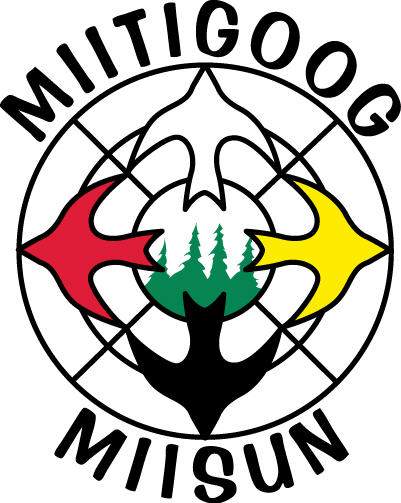 INDIGENOUS RELATIONS POLICYMiitigoog Limited Partnership, recognizes its operation on the lands and waters of the Anishinaabe Nation in Treaty #3 and the shared territory of Treaty #3 as outlined in Treaty #3. Miitigoog strives on a daily basis to ensure its actions are respectful of the relationship between the Anishinaabe Nation in Treaty #3 and the lands and waters of the territory to ensure that the shared goal of forest sustainability is met for future generations through the lens of social, cultural, environmental and economic effects. Miitigoog is committed to respecting the protocols and jurisdictions of Treaty #3 communities and the Anishinaabe Nation in Treaty #3 in compliance with Manito Aki Inakonigaawin. Miitigoog respects the inherent, treaty, legal and constitutional rights of indigenous peoples and the inherent laws and jurisdiction of the Anishinaabe Nation in Treaty #3 and Treaty #3 communities. Miitigoog, during forest management planning will engage and support consultation with Treaty #3 Communities and Indigenous peoples through respectful and meaningful processes including Manito Aki Inakonigaawin. Miitigoog will work with Treaty #3 communities to develop and implement training and hiring practices that result in a safe and supportive work place environment for prospective Anishinaabe Employees with specific focus on Treaty #3 Youth. Miitigoog is committed to the harmonization of processes and protocols in Anishinaabe and Western Forest management to ensure forest sustainability for the future. This includes the use of language, ceremonies, governance protocols to ensure accessibility and understanding of everyone. Miitigoog will build and maintain strong relationships with Indigenous peoples, Anishinaabe Nation in Treaty #3, Treaty #3 communities and all of creation, through the principles of MAI and the Grandfather teachings. Including the development of beneficial commercial relationships, understandings and protocols. Miitigoog’s Board of Directs will be directly responsible for the implementation and compliance to this policy. 